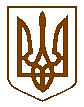 Білокриницька сільська радаРівненського району Рівненської областіВИКОНАВЧИЙ КОМІТЕТРІШЕННЯ17  червня   2021  року                                                                                      № 135Про дозвіл на встановлення автономного опалення	Розглянувши  заяву гр. Колесник Катерини Ігорівни про надання дозвілу на встановлення автономного опалення у багатоквартирному будинку за адресою: с. Біла Криниця, вул. Радгоспна, 43, кв. 10,  керуючись ст. 30 Закону України «Про місцеве самоврядування в Україні», виконавчий комітетВ И Р І Ш И В :Дати дозвіл гр. Колесник К.І. на встановлення автономного опалення у багатоквартирному будинку за адресою: с. Біла Криниця, вул. Радгоспна, 43, кв. 10.Зобов’язати гр. Колесник К.І. виготовити відповідну проектну документацію та погодити її згідно чинного законодавства.Після встановлення газопроводів передати їх безкоштовно на баланс ПАТ «Рівнегаз  Збут».Сільський голова                                                                        Тетяна  ГОНЧАРУК